Р о с с и й с к а я  Ф е д е р а ц и яПроект Р е ш е н и яДумы Арамильского городского округаот __________________№ ________О внесении изменений в Генеральный план Арамильского городского округа, утвержденного Решением Думы Арамильского городского округа от 29.09.2011 № 72/3Руководствуясь Федеральным законом от 06.10.2003 № 131-ФЗ «Об общих принципах организации местного самоуправления в Российской Федерации», в соответствии со статьями 8, 23, 24, 28 Градостроительного кодекса Российской Федерации от 29.12.2004 № 190-ФЗ, рассмотрев обращение Главы Арамильского городского округа от 04.02.2019, заключение о результатах публичных слушаний от 06.11.2018, в целях устойчивого развития социальных инфраструктур и соблюдения интересов граждан и их объединений, Дума Арамильского городского округаРЕШИЛА:1. Внести в Генеральный план Арамильского городского округа, утвержденного Решением Думы Арамильского городского округа от 29.09.2011 № 72/3 следующие изменения:1.1 В таблицу «Технико-экономические показатели» Книги 1. Положения о территориальном планировании Арамильского городского округа:1) По разделу «Территории»:- показатель «Зона размещения усадебной жилой застройки социального типа» уменьшить на 1,2828 га;- показатели «Зона размещения массовой секционной жилой застройки» увеличить на 1,6814 га;- показатель «Зона общего пользования» уменьшить на 0,3986 га.2)	По разделу «Жилищный фонд»:- показатель «Общий объем нового жилищного строительства» увеличить на 30,000 тыс. кв. м;- показатель «Общий объем убыли жилищного фонда» увеличить на 1,450 тыс. кв. м;- показатель «Существующий сохраняемый жилищный фонд» увеличить на 1,450 тыс. кв. м. 3)	По разделу «Транспортная инфраструктура»:- показатель «Основные улицы в жилой застройке» увеличить на 0,2 км.1.2 В графические материалы утверждаемой части Генерального плана Арамильского городского округа, в целях формирования квартала секционной жилой застройки на территориях центральной части административного центра Арамильского городского округа, в части изменения функциональной зону «Зона размещения усадебной жилой застройки социального типа», установленную в отношении земельных участком с кадастровыми номерами 66:33:0101007:377; 66:33:0101007:85; 66:33:0101007:1643; 66:33:0101007:554, на функциональную зону «Зона размещения секционной жилой застройки»,  закрыть участок улицы Мира от улицы Чапаева до улицы Малышева протяженностью 0,215 км, с целью укрупнения структуры жилых кварталов для жилой застройки секционного типа, предусмотреть организацию пешеходного бульвара на участке от улицы Чапаева до улицы Малышева протяженностью 0,215 км. Фрагмент 1. (Приложение № 1):1) в Карту 1.  План организации и развития территории городского округа – Фрагмент карты 1.1.1 (Приложение № 2);2) в Карту 2.  План развития инженерной инфраструктуры городского округа – Фрагмент карты 1.1.2 (Приложение № 3);3) в Карту 3.  План развития транспортной инфраструктуры городского округа и инженерная подготовка территории – Фрагмент карты 1.1.3 (Приложение № 4);4) в Карту 4.  План размещения на территории городского округа ОКС местного значения и определения территорий подготовки проектов планировки – Фрагмент карты 1.1.4 (Приложение № 5).2. Опубликовать настоящей Решение в газете «Арамильские вести» и разместить на официальном сайте Арамильского городского округа в информационно-телекоммуникационной сети «Интернет».Председатель ДумыАрамильского городского округа 	С.П. МезеноваГлава Арамильского городского округа 	В.Ю. НикитенкоПриложение № 1к Решению ДумыАрамильского городского округа от______________ №________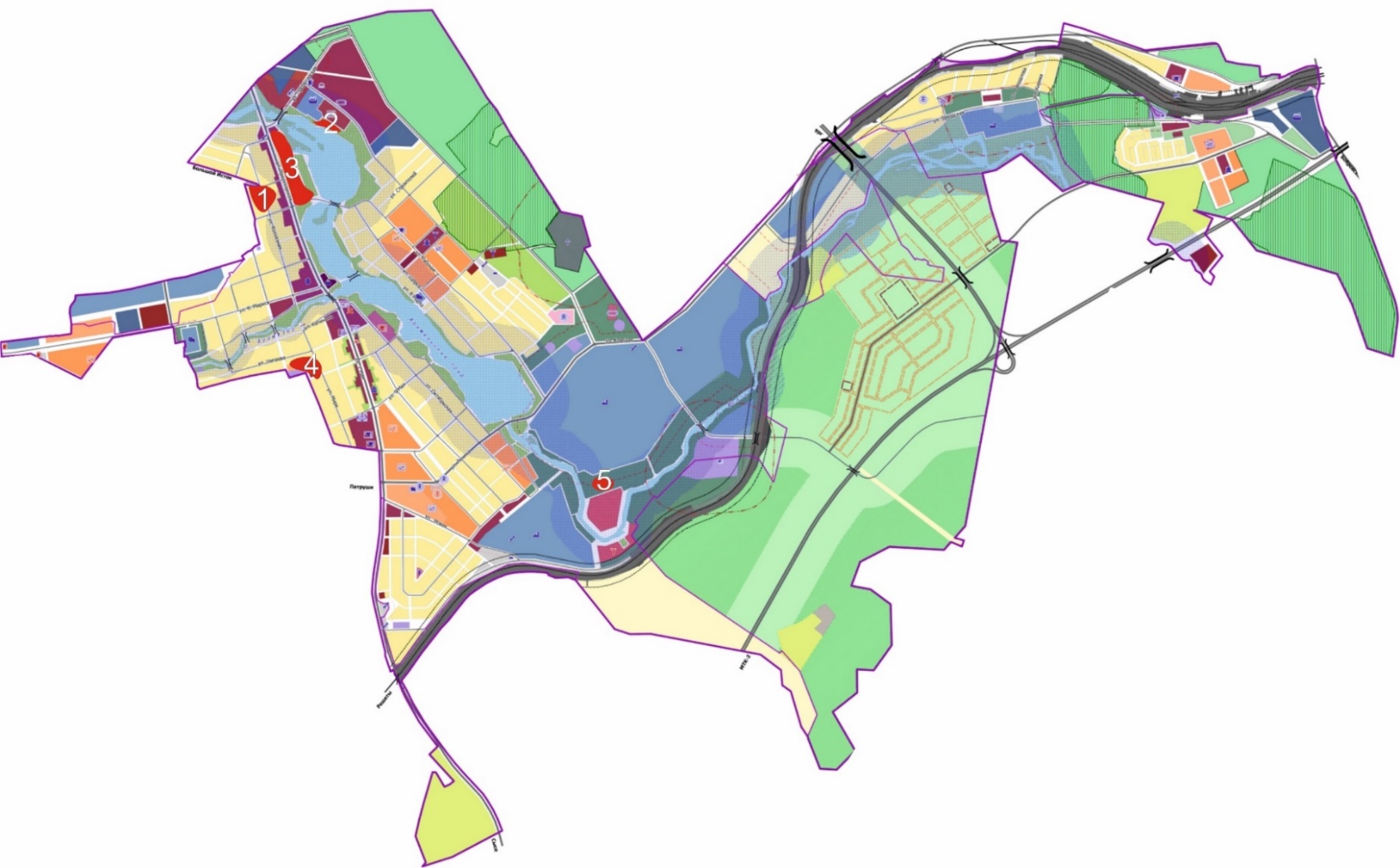 Приложение № 2к Решению ДумыАрамильского городского округа от______________ №________Внесение изменений в графические материалы Генерального плана Арамильского городского округаКарта 1. План организации и развития территории городского округаФрагмент карты 1.1.1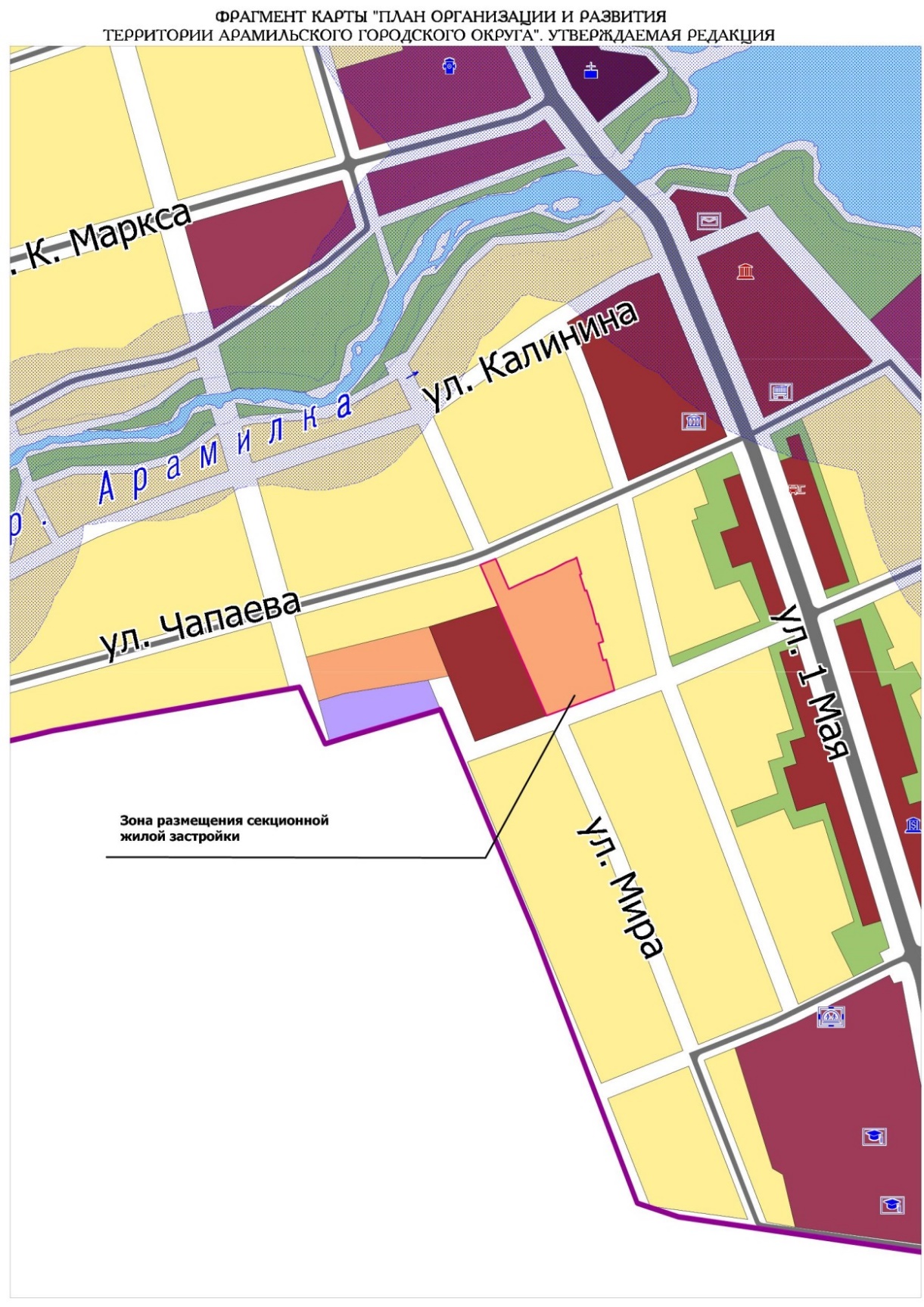 Приложение № 3к Решению ДумыАрамильского городского округа от______________ №________Внесение изменений в графические материалы Генерального плана Арамильского городского округа Книга 2. План развития инженерной инфраструктуры городского округаФрагмент карты 1.1.2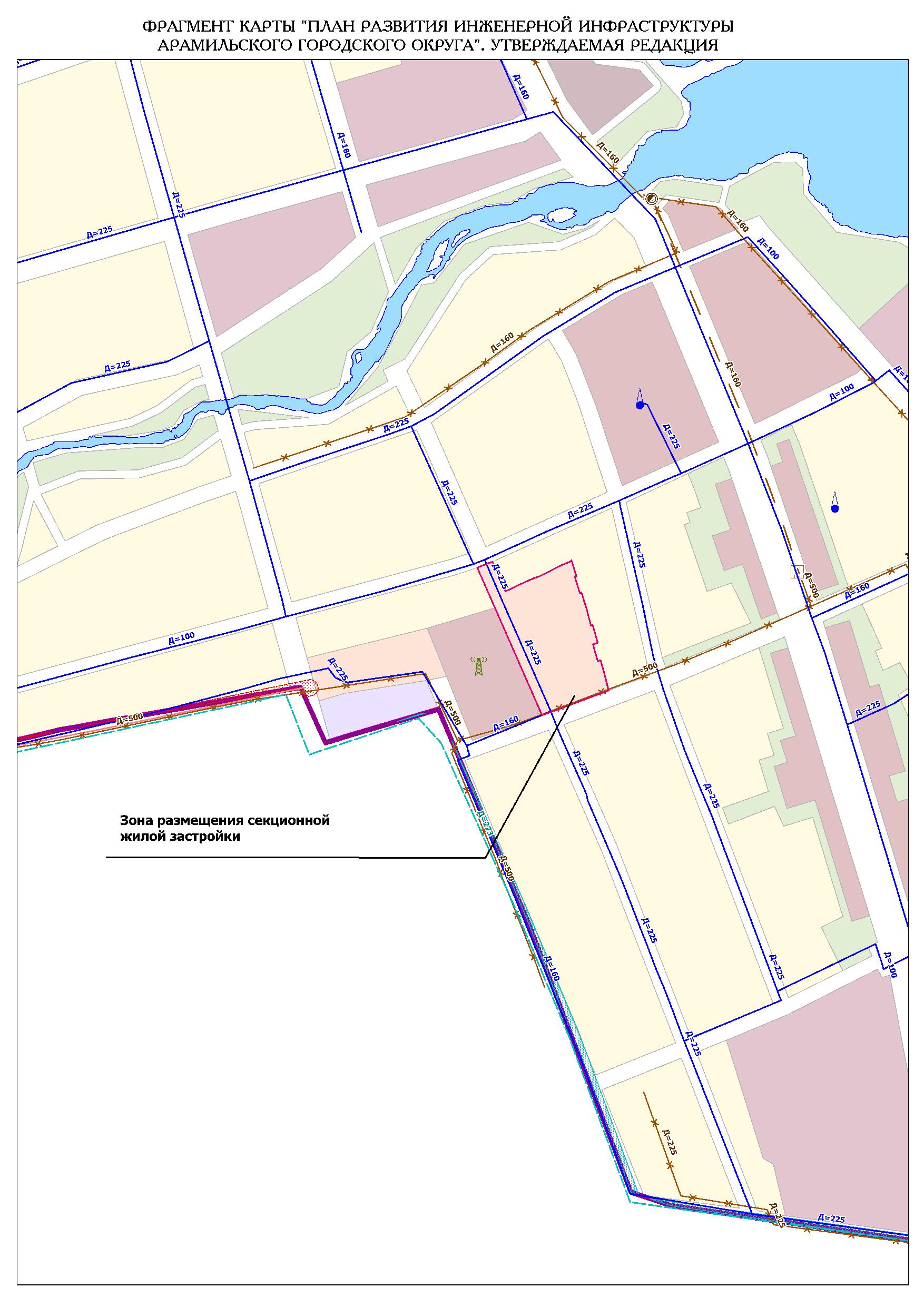 Приложение № 4к Решению ДумыАрамильского городского округа от______________ №________Внесение изменений в графические материалы Генерального плана Арамильского городского округа Книга 3. План развития транспортной инфраструктуры городского округаФрагмент карты 1.1.3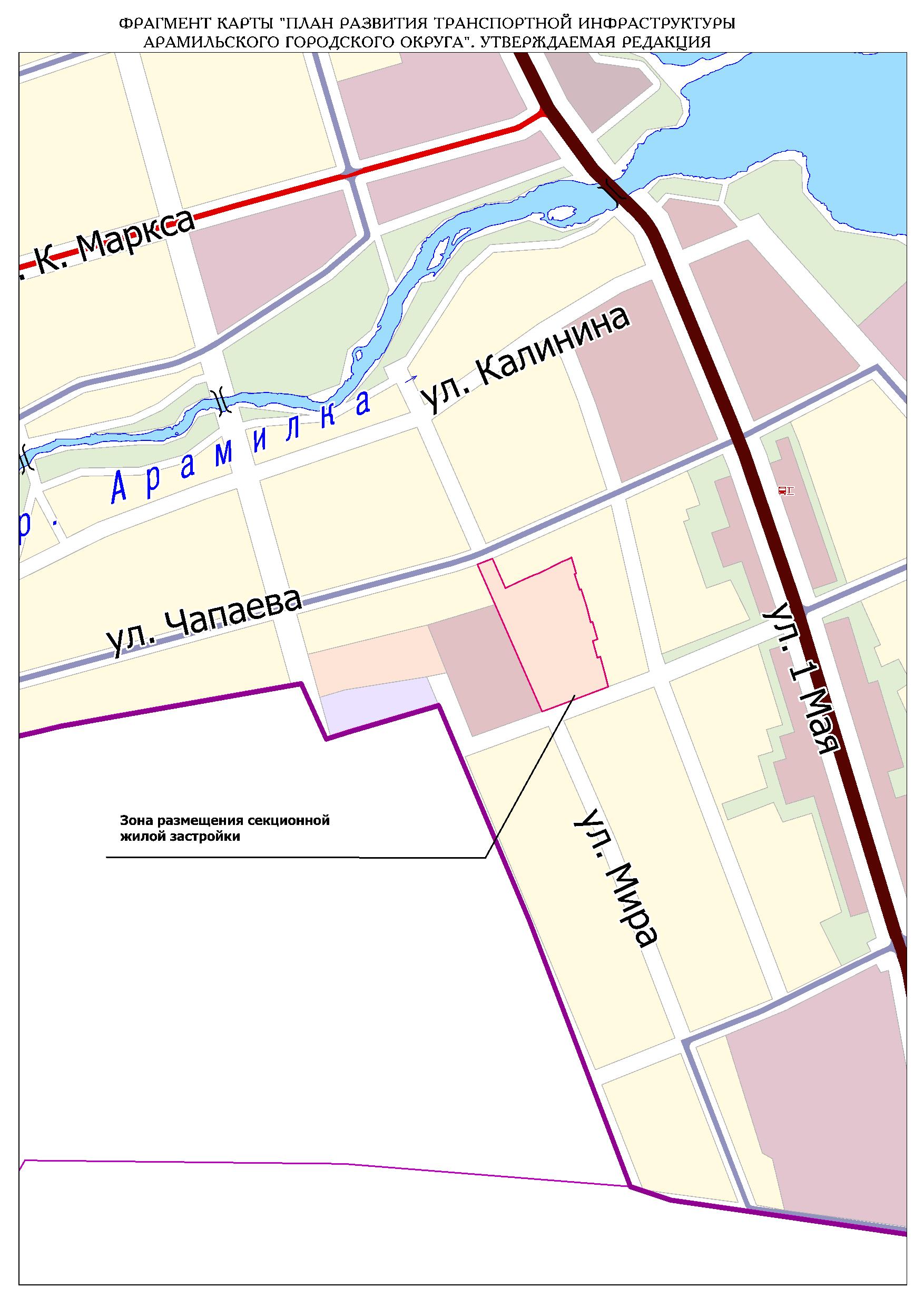 Приложение № 5к Решению ДумыАрамильского городского округа от______________ №________Внесение изменений в графические материалы Генерального плана Арамильского городского округаКарту 4.  План размещения на территории городского округа ОКС местного значения и определения территорий подготовки проектов планировки Фрагмент карты 1.1.4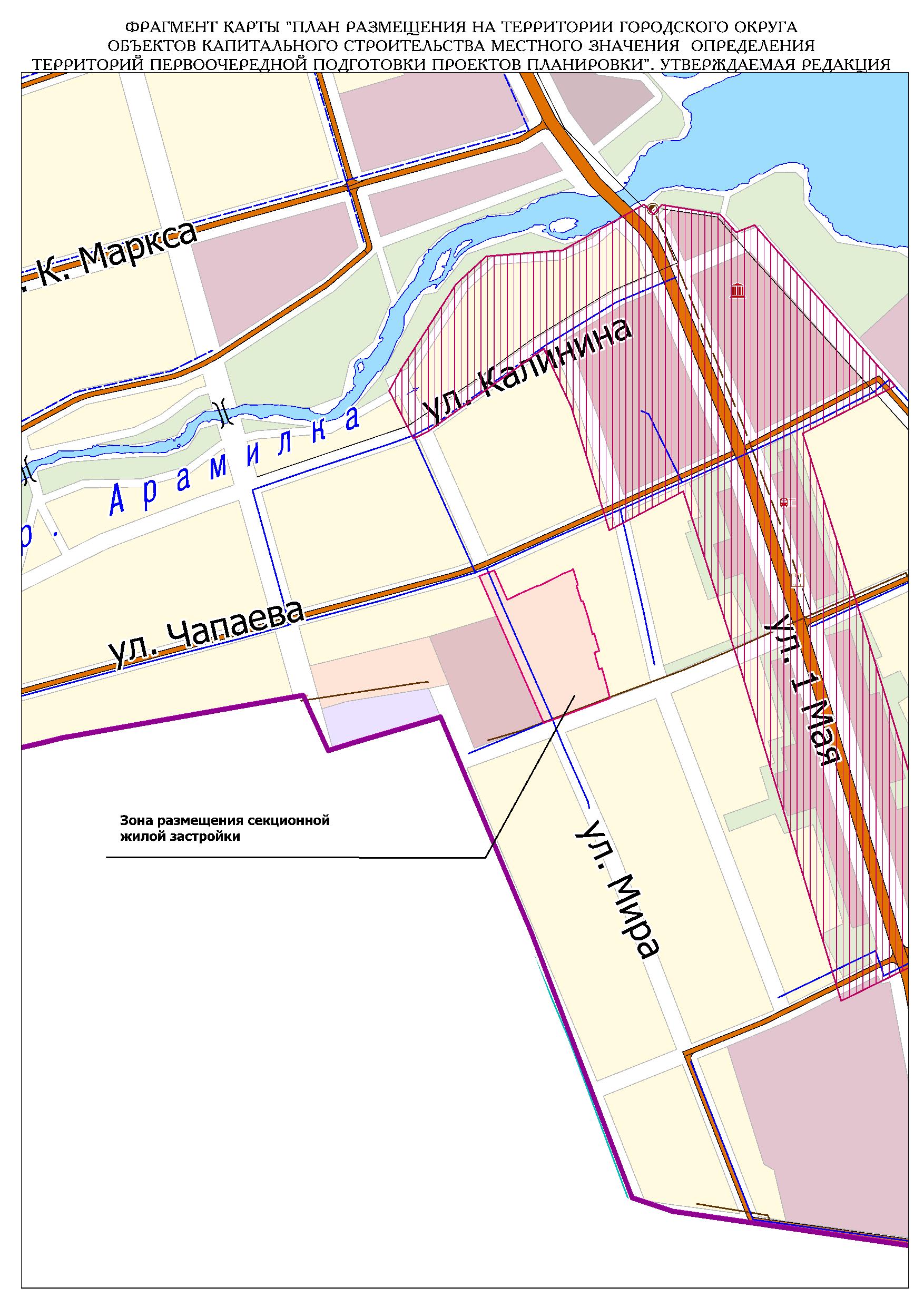 